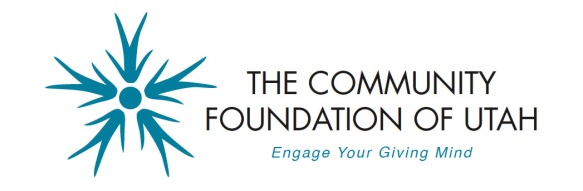 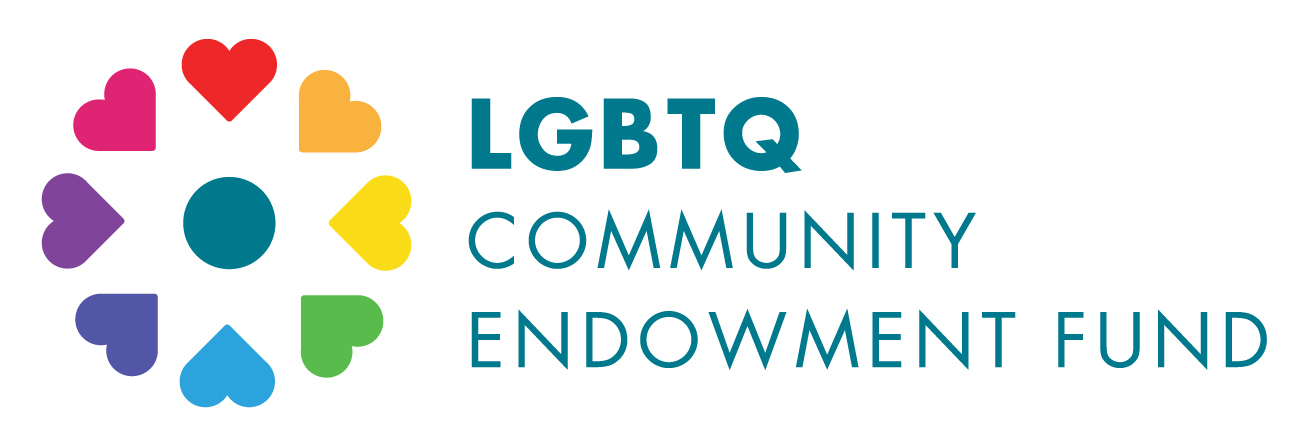 LGBTQ Community ENDOWMENT Fund2017 GRANT Application InformationThe LGBTQ Community Endowment Fund is a component fund of the Community Foundation of Utah and aims to strengthen Utah’s lesbian, gay, bisexual, transgender, and queer (LGBTQ) community by awarding grants for programs that enhance the lives of LGBTQ people in Utah.Eligibility and CriteriaGrants are available for nonprofit organizations that support Utah’s LGBTQ community. All organizations that receive grants from the fund must:recognize the LGBTQ Community Endowment Fund as the grant source;have a nondiscrimination policy that includes sexual orientation and gender identity; andsubmit impact reports regarding the use of the grant.Preference will be given to programs that:are startups and/or engage in innovative work;increase the LGBTQ community’s access to public services;build the LGBTQ community and promote awareness of and respect for LGBTQ individuals and their impact on the common good; andfoster collaboration and promote constructive dialogue between LGBTQ individuals and the community. The ProcessApplications will be accepted through June 30, 2017. The fund committee will initially screen applications. Finalists will then be chosen to present their program at an event the evening of August 29, 2017 where grant awards will be decided.Grants typically range from $1,000 to $5,000.Submission information:Complete and return the application to: lgbtq@utahcf.orgOr mail to the following:Community Foundation of UtahAttn: LBGTQ Community Endowment Fund2257 South 1100 East, Suite 205Salt Lake City, UT 84106Include the following attachments: Organization’s annual operating budget;Most recent financial statement;Detailed budget for the program for which you are requesting the grant;Proof of current 501(c)3 tax-exempt status;List of organization’s current staff and board of directors;Numeric breakdown showing the diversity of the staff and board; andCopy of organization’s nondiscrimination policy that includes sexual orientation and gender identity (or specify if you do not have one and need assistance adopting one).Questions may be directed to lgbtq@utahcf.org or by calling 801.559.3005LGBTQ Community Endowment Fund2017 GRANT APPLICATIONOrganization Information Name: Mission: Website: Organization annual budget: Populations served: Programs and services offered: Number of clients served in 2016: Geographic area covered: Contact InformationName, title: 	Mailing address: 	Email: Phone: Program InformationProgram name: Program budget: Amount of funding requesting: Please be brief (2-3 sentences) in your responses to the following questions:1. Provide a short description of the program for which you are requesting funds.		2. Describe the specific goals and objectives of the program.		3. What are the activities planned to meet the goals and objectives of the program? (Please include associated timeframes.)4. What is the expected impact of the program? Describe how the program will be evaluated.	5. List other funding sources for this program and the status of the funds (received, committed, and/or application pending):	Name of organization representative: Signature: Date: 